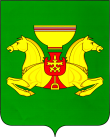 Об итогах реализации Муниципальной программы «Профилактика правонарушенийна территории муниципального образования Аскизский район» за 2023 годРассмотрев представленную информацию об итогах реализации Муниципальной программы «Профилактика правонарушений на территории муниципального образования Аскизский район» за 2023 год, руководствуясь ст. ст. 35, 40 Устава муниципального образования Аскизский район от 20.12.2005 года, Администрация Аскизского района Республики Хакасия постановляет:Утвердить отчет о реализации Муниципальной программы «Профилактика правонарушений на территории муниципального образования Аскизский район» за 2023 год согласно приложению к настоящему постановлению.Направить настоящее постановление для опубликования в редакцию газеты «Аскизский труженик» и разместить на официальном сайте Администрации Аскизского района в разделе «Муниципальные программы».Глава  Администрации                                                                  А.В. ЧелтыгмашевПриложение к постановлению   Администрации Аскизского района Республики Хакасияот __________  № ______ Отчето реализации Муниципальной программы«Профилактика правонарушений на территории муниципального образования Аскизский район» за 2023 годМуниципальная программа «Профилактика правонарушений на территории муниципального образования Аскизский район» (далее по тексту  - муниципальная программа) утверждена постановлением Администрации Аскизского района Республики Хакасия от 13.11.2020 г. № 875-п. В данную муниципальную программу внесены изменения постановлениями Администрации Аскизского района от 14.10.2021 г. № 765-п, от 17.11.2021 г. № 843-п, от 30.12.2021г. № 968-п,  от 10.02.2022 № 63- п, от 15.02.2022 № 69-п,  от 29.06.2022 № 462-п.Основные цели муниципальной программы: совершенствование многоуровневой системы профилактики преступлений и правонарушений на территории Аскизского района Республики Хакасия: вовлечение в эту деятельность органов местного самоуправления, общественных формирований и населения, повышение роли и ответственности органов местного самоуправления в профилактике правонарушений и борьбе с преступностью. Выявление и устранение причин и условий, способствующих совершению правонарушений.Задачи программы:- снижение уровня преступности на территории Аскизского района, путем  активизации работы по профилактике правонарушений,  направленной на борьбу с алкоголизмом, наркоманией, беспризорностью несовершеннолетних, семейным неблагополучием, незаконной миграцией; - повышение уровня профилактики правонарушений, связанных с неорганизованным выпасом сельскохозяйственных животных;- профилактика и предупреждение правонарушений в отношении лиц, освободившихся из мест лишения свободы и лиц, осужденных к наказаниям, не связанным с лишением свободы.Целевые показатели муниципальной программы на 2023 год (к соответствующему периоду предыдущего года):- снизить количество зарегистрированных преступлений на 60 ед.;- снизить уровень рецидивной преступности (уменьшить удельный вес преступлений совершенных лицами, ранее совершавшими преступления, от общего числа расследованных преступлений) на  1 %;- увеличить количество граждан, участвующих в деятельности общественных объединений правоохранительной направленности на 10 человек.Наименование мероприятий муниципальной программы:- создание и размещение в СМИ и в местах массового пребывания граждан социальной рекламы, направленной на предупреждение правонарушений и преступлений, профилактику алкоголизма и наркомании, пропаганду здорового образа жизни; изготовление информационных табло;- информирование населения по вопросам организации добровольной сдачи оружия, боеприпасов и взрывчатых веществ;- организация работы Административной комиссии муниципального образования Аскизский район;- оснащение членов народной дружины, поощрение членов народной дружины мерами морального стимулирования: объявление благодарности, награждение почетной грамотой, награждение ценными подарками, денежные поощрения;- проведение конкурса на лучшую организацию выпаса скота на территории района;- создание условий для организованного выпаса сельскохозяйственных животных;- подготовка листовок, буклетов, направленных на предупреждение преступлений и происшествий, связанных с сельскохозяйственными животными;- организация работы по привлечению граждан к административной ответственности за неорганизованный выпас сельскохозяйственных животных на территории района;- оказание материальной помощи лицам, осужденным без изоляции от общества, лицам, освободившимся из мест лишения свободы на восстановление документов, оформление медицинской карты, оплате медицинской комиссии при устройстве на работу.     В 2023 году предусмотрено финансирование мероприятий муниципальной программы в размере 212,5 тыс. руб., фактическое финансирование 187,5 тыс. руб.Информация о реализации муниципальной программы «Профилактика правонарушений  на территории муниципального образования Аскизский район»Оценка эффективности по муниципальной программы «Профилактика правонарушений  на территории муниципального образования Аскизский район» за 2023Оценка достижения планового значения целевого индикатора 1:О(1)=82/60= 1,37;О(2)=111/122= 0,91;  О(3)= 0;Уровень достигнутых значений целевых индикаторов по подпрограмме:              У= (1,37+0,91+0 )/3=  0,76 Коэффициент Финансового обеспечения подпрограммы:            И=104,87/110= 0,96 Оценка эффективности реализации подпрограммы:         Э= 0,76/0,96=0,8Программа имеет показатели эффективности 0,8 – эффективность реализации признается средней. Необходимо активизировать работу по выполнению третьей задачи: «Привлечение населения к профилактической деятельности по укреплению правопорядка на территории Аскизского района» путем увеличение количества граждан, участвующих в деятельности общественных объединений правоохранительной направленности. Для повышения эффективности программы необходимо в 2024 году повысить показатель привлечения граждан, участвующих в деятельности общественных объединений правоохранительной направленности. Примечание: показатель эффективности в муниципальной программе идет с нарастающим итогом к соответствующему периоду предыдущего года.    РОССИЙСКАЯ  ФЕДЕРАЦИЯАДМИНИСТРАЦИЯАСКИЗСКОГО  РАЙОНА РЕСПУБЛИКИ  ХАКАСИЯРОССИЙСКАЯ  ФЕДЕРАЦИЯАДМИНИСТРАЦИЯАСКИЗСКОГО  РАЙОНА РЕСПУБЛИКИ  ХАКАСИЯРОССИЯ  ФЕДЕРАЦИЯЗЫХАКАС  РЕСПУБЛИКАЗЫНЫНАСХЫС  АЙМАFЫНЫНУСТАF-ПАСТААРОССИЯ  ФЕДЕРАЦИЯЗЫХАКАС  РЕСПУБЛИКАЗЫНЫНАСХЫС  АЙМАFЫНЫНУСТАF-ПАСТАА  ПОСТАНОВЛЕНИЕ  ПОСТАНОВЛЕНИЕ  ПОСТАНОВЛЕНИЕот __________2024с. Аскизс. Аскизс. Аскиз                            № _______   ПланФактПроцент исполненияПримечанияИтого по программе (тыс. руб.)212,5187,588, 2Цель: Совершенствование многоуровневой системы профилактики преступлений и правонарушений на территории Аскизского района Республики Хакасия: вовлечение в эту деятельность органов местного самоуправления, общественных формирований и населения, повышение роли и ответственности органов местного самоуправления в профилактике правонарушений и борьбе с преступностью.Выявление и устранение причин и условий, способствующих совершению правонарушений.Цель: Совершенствование многоуровневой системы профилактики преступлений и правонарушений на территории Аскизского района Республики Хакасия: вовлечение в эту деятельность органов местного самоуправления, общественных формирований и населения, повышение роли и ответственности органов местного самоуправления в профилактике правонарушений и борьбе с преступностью.Выявление и устранение причин и условий, способствующих совершению правонарушений.Цель: Совершенствование многоуровневой системы профилактики преступлений и правонарушений на территории Аскизского района Республики Хакасия: вовлечение в эту деятельность органов местного самоуправления, общественных формирований и населения, повышение роли и ответственности органов местного самоуправления в профилактике правонарушений и борьбе с преступностью.Выявление и устранение причин и условий, способствующих совершению правонарушений.Цель: Совершенствование многоуровневой системы профилактики преступлений и правонарушений на территории Аскизского района Республики Хакасия: вовлечение в эту деятельность органов местного самоуправления, общественных формирований и населения, повышение роли и ответственности органов местного самоуправления в профилактике правонарушений и борьбе с преступностью.Выявление и устранение причин и условий, способствующих совершению правонарушений.Цель: Совершенствование многоуровневой системы профилактики преступлений и правонарушений на территории Аскизского района Республики Хакасия: вовлечение в эту деятельность органов местного самоуправления, общественных формирований и населения, повышение роли и ответственности органов местного самоуправления в профилактике правонарушений и борьбе с преступностью.Выявление и устранение причин и условий, способствующих совершению правонарушений.Задача 1: Снижение уровня преступности на территории Аскизского района: активизация работы по профилактике правонарушений,  направленной на борьбу с преступностью, алкоголизмом, наркоманией, незаконной миграциейЗадача 1: Снижение уровня преступности на территории Аскизского района: активизация работы по профилактике правонарушений,  направленной на борьбу с преступностью, алкоголизмом, наркоманией, незаконной миграциейЗадача 1: Снижение уровня преступности на территории Аскизского района: активизация работы по профилактике правонарушений,  направленной на борьбу с преступностью, алкоголизмом, наркоманией, незаконной миграциейЗадача 1: Снижение уровня преступности на территории Аскизского района: активизация работы по профилактике правонарушений,  направленной на борьбу с преступностью, алкоголизмом, наркоманией, незаконной миграциейЗадача 1: Снижение уровня преступности на территории Аскизского района: активизация работы по профилактике правонарушений,  направленной на борьбу с преступностью, алкоголизмом, наркоманией, незаконной миграцией1. Создание и размещение в СМИ и в местах массового пребывания граждан социальной рекламы, направленной на предупреждение правонарушений и преступлений, профилактику алкоголизма и наркомании, пропаганду здорового образа жизни; изготовление информационных табло00х2. Информирование населения по вопросам организации добровольной сдачи оружия, боеприпасов и взрывчатых веществ0003. Организация работы Административной комиссии муниципального образования Аскизский район0004. Оснащение членов народной дружины, поощрение членов народной дружины мерами морального стимулирования: объявление благодарности, награждение почетной грамотой, награждение ценными подарками, денежные поощрения8584,87100%ИТОГОПоказателиПоказателиПоказателиПоказателиПоказатели1.Снизить количество зарегистрированных преступлений  к предыдущему году, в %60821,372. Увеличить количество граждан, участвующих в деятельности общественных объединений правоохранительной направленности к предыдущему году, единиц1221110,912. Задача: Повышение уровня профилактики правонарушений, связанных с неорганизованным выпасом сельскохозяйственных животных.2. Задача: Повышение уровня профилактики правонарушений, связанных с неорганизованным выпасом сельскохозяйственных животных.2. Задача: Повышение уровня профилактики правонарушений, связанных с неорганизованным выпасом сельскохозяйственных животных.2. Задача: Повышение уровня профилактики правонарушений, связанных с неорганизованным выпасом сельскохозяйственных животных.2. Задача: Повышение уровня профилактики правонарушений, связанных с неорганизованным выпасом сельскохозяйственных животных.1.Проведение конкурса на лучшую организацию выпаса скота на территории района0002.Создание условий для организованного выпаса сельскохозяйственных животных0003.Проведение мероприятий по загону бродячих сельскохозяйственных животных0004.Организация работы по привлечению граждан к административной ответственности за неорганизованный выпас сельскохозяйственных животных на территории района0005.Подготовка листовок, буклетов, направленных на предупреждение преступлений и происшествий, связанных с сельскохозяйственными животными2020100Показатели не предусмотреныПоказатели не предусмотреныПоказатели не предусмотреныПоказатели не предусмотреныПоказатели не предусмотрены3. Задача: Профилактика и предупреждение правонарушений в отношении лиц, освободившихся из мест лишения свободы и лиц, осужденных к наказаниям, не связанным с лишением свободы. 3. Задача: Профилактика и предупреждение правонарушений в отношении лиц, освободившихся из мест лишения свободы и лиц, осужденных к наказаниям, не связанным с лишением свободы. 3. Задача: Профилактика и предупреждение правонарушений в отношении лиц, освободившихся из мест лишения свободы и лиц, осужденных к наказаниям, не связанным с лишением свободы. 3. Задача: Профилактика и предупреждение правонарушений в отношении лиц, освободившихся из мест лишения свободы и лиц, осужденных к наказаниям, не связанным с лишением свободы. 3. Задача: Профилактика и предупреждение правонарушений в отношении лиц, освободившихся из мест лишения свободы и лиц, осужденных к наказаниям, не связанным с лишением свободы. 1. Определение перечня  объектов для отбывания наказания осужденными к исправительным и обязательным работам. Осуществление взаимодействия по вопросам контроля за поведением осужденных без изоляции от общества.000не требует финансирования2. Использовать меры стимулирования к работодателям, создающим рабочие места для устройства лиц, освободившихся из мест лишения свободы,  а также к работодателям, предоставляющим рабочие места лицам, осужденным к наказанию в виде исправительных работ0003. Оказание материальной помощи лицам, осужденным без изоляции от общества, лицам, освободившимся из мест лишения свободы на восстановление документов, оформление медицинской карты, оплате медицинской комиссии при устройстве на работу.     500ПоказателиПоказателиПоказателиПоказателиПоказателиСнизить уровень рецидивной преступности (уменьшить удельный вес преступлений совершенных лицами, ранее совершавшими преступления, от общего числа расследованных преступлений) /к предыдущему году, в %На 10На 100хИТОГО достижение результатаХХ0,76НаименованиеЕдиница измеренияЗначения целевых  показателейЗначения целевых  показателейОценка в балахНаименованиеЕдиница измеренияУтверждено в муниципальной программедостигнуто1.Снизить количество зарегистрированных преступлений  к предыдущему году, в %%60821,372. Увеличить количество граждан, участвующих в деятельности общественных объединений правоохранительной направленности к предыдущему году, единицединиц1221110,913. Снизить уровень рецидивной преступности (уменьшить удельный вес преступлений совершенных лицами, ранее совершавшими преступления, от общего числа расследованных преступлений) /к предыдущему году, %На 1000Оценка эффективности муниципальной программы по итоговой сводной оценкеххх0,76